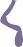 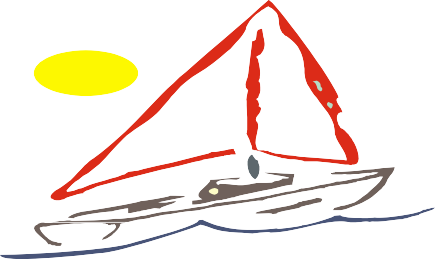 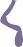 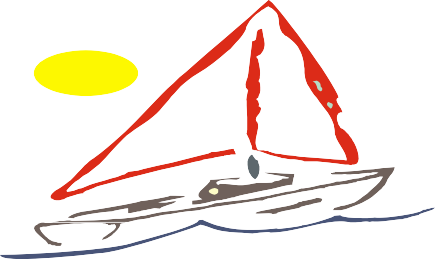 REGULAMIN PORTUdla klientów i odwiedzających                  Yacht Club MARINANiniejszym regulaminem objęty jest teren mariny, położony  w  Wierzbicy, 05-140 SerockOBOWIĄZKI WŁAŚCICIELI statków, yachtów, łodzi i odwiedzającychStatki przyjmowane do portu winny posiadać ważny document rejestracyjny, oznakowanie, oraz polisę OC. Zaleca się, aby były również ubezpieczone AC.Cumowanie jest dozwolone tylko i wyłącznie na stanowiskach wyznaczonych przez obsługę portu.Każdy cumowany statek winien posiadać własne, niezbędne wyposażenie  cumownicze: knagi, pachołki cumy i obijacze.Właściciel lub armator statku cumującego w  porcie,  ze  względów  bezpieczeństwa  oraz porządkowych,   winien   odnotować   w   „Księdze portowej”    każde   wypłynięcie  I wejście do portu.Fakt nocowania na statku winien być również bezwzględnie zgłoszony do dyżurnego Bosmana.Krótki postój obcych statków w porcie jest możliwy jedynie za zgodą dyżurnego Bosmana.                                                                       MANEWRY W PORCIEW basenie portu obowiązuje zakaz poruszania się z prędkością większą niż 3 km/h oraz zakaz falowania.Wychodzący z portu posiadają pierwszeństwo drogi bez względu na rodzaj napędu.Wchodzenie lub wychodzenie z portu może odbywać się przy pomocy silnika lub na wiosłach przy zachowaniu szczególnej ostrożności, również z pomocą Bosmana.Za wszelkie błędy w sztuce żeglarskiej lub sterniczej oraz jakiekolwiek szkody powstałe na terenie portu całkowitą odpowiedzialność prawną oraz finansową ponosi właściciel statku, osoba sterująca, kierowcy samochodów oraz osoby korzystające z ośrodka lub odwiedzający.UWAGATeren portu Yacht Club MARINA -  jest całodobowo dozorowany przez monitoring I ochronę.Wszelkie usługi portowe są wykonywane na podstawie „Cennika Usług” po uzgodnieniu z Bosmanem.W przypadku wniosków, skarg I zażaleń należy kontaktować się z biurem w Warszawie.Na terenie ośrodka obowiązuje całkowity zakaz spożywania alkoholu.Właściciele zwierząt są odpowiedzialni za pełną higienę w związku ich obecnością w porcie.Zastrzegamy sobie prawo do wypowiedzenia umowy w przypadku rażących naruszeń regulaminu.                          Bosman: Mariusz Klara, 508 647 525, e-mail: m.klara@vipol.pl                                   Yacht Club MARINA  05-140 Wierzbica k. Serocka  ========================================================================                   PHZ VIPOL Sp. z o.o. ul. Młynarska 46, 01-171 Warszawa, NIP: 527-189-87-54                                                                                                                                             Numer rachunku: 53 8015 0004 0036 6799 2030 0002